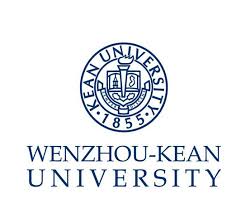 Job Description –Wenzhou-Kean Asset Operations & Management Company Associate Managing DirectorDepartment: Wenzhou-Kean Asset Operations & Management Company   Report to:Company SummaryWenzhou-Kean University Asset Operations & Management Company (preparation) is a limited liability company with legal person sole investment, fully invested by Wenzhou-Kean University. The company legally manages equity and business assets, holds rights and responsibilities as a investor, undertakes duties of preserving and increasing the value. Main business scope: carry out outward investment, operation and management in accordance with national laws, regulations and policies; equity replacement and transfer; equity acquisition, corporate mergers and asset reorganization; patent and special technology and other intangible asset investment, management; transfer of high-tech achievements; asset custody as well as technological, economic, financial and cultural consultation and services. Position SummaryBe responsible for daily routine management of the company, organize and implement the company’s annual operation plan and investment proposals, represent the company to sign contracts.Hold board meetings, execute and carry out the resolutions, check on progress of decisions made in the meetings, and report to the board.Accept supervision from Logistics and Assets Management.Be responsible for building efficient management team, adjusting or reorganize Wenzhou-Kean Service Company.Perform other department tasks when necessary. QualificationBachelor’s degree (or above), eight years (or more) of professional work experience in enterprise or higher education institutions.Honest, careful and diligent, great organizational and communication skills, strong sense of responsibility.Competitive capability in marketing, analysis and judgment, and creative spirit.Familiar with relative laws and regulations about enterprise operations.Preferred Qualification Master’s degree in management related major.Excellent oral and writing English.岗位书 –温州肯恩大学资产经营管理有限公司负责人部门：温州肯恩大学资产经营管理有限公司                     汇报：公司简介：温州肯恩大学资产经营管理有限公司（筹）是由温州肯恩大学出资设立的法人独资有限责任公司，依法经营和管理学校所投资企业的股权和经营性资产，行使出资人的权利，履行出资人的义务，承担国有资产的保值增值责任。主要经营范围：国家法律、法规及政策允许范围的对外投资、经营与管理，对外投资资产的股权置换与转让；股权收购、公司兼并与资产重组；专利和专用技术等无形资产的投资、经营；高新技术成果的转化，转让及产业化；资产托管及科技、经济、金融、文化的咨询和服务。岗位职责:全面负责公司的日常管理工作，组织实施公司年度经营计划和投资方案，代表公司签署有关文件；召集和主持董事会，执行、实施董事会的各项决议，检查董事会议的落实情况，并向董事会报告；接受学校后勤与资产管理部的工作监督，保证相关工作的顺利进行；负责建设高效的经营管理团队，并根据实际情况调整或重组温州肯恩服务有限公司；完成领导交办的其他工作。聘任条件：必备条件本科及以上学历，具有企业或高校企业相关高层管理岗八年以上工作经验；有强烈的事业心和责任感，优秀的组织、沟通能力，应变能力强，廉洁奉公，坚持原则；具有较强的市场开拓、分析判断能力和创新精神；熟悉企业运作相关法律法规。优先条件拥有硕士或以上管理类文凭者优先考虑；具有英语沟通能力者优先考虑。